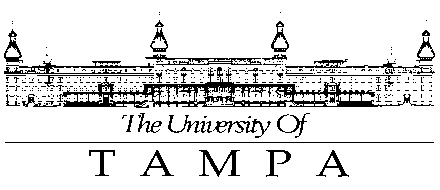 This worksheet is designed to help you plan and track your progress toward your degree.  It lists all the graduation requirements.  For full course descriptions, please refer to the current undergraduate Catalog.Course Taken or Transferred InSemester Taken or Course RemainingUNIVERSITY GRADUATION REQUIREMENTSUNIVERSITY GRADUATION REQUIREMENTSUNIVERSITY GRADUATION REQUIREMENTSStudents must earn 124 hours to be eligible for graduation.Students must maintain an overall GPA of a 2.0 to be eligible for graduation.Students must complete 31 of the last 35 hours in residency at UT.Students must earn 124 hours to be eligible for graduation.Students must maintain an overall GPA of a 2.0 to be eligible for graduation.Students must complete 31 of the last 35 hours in residency at UT.Students must earn 124 hours to be eligible for graduation.Students must maintain an overall GPA of a 2.0 to be eligible for graduation.Students must complete 31 of the last 35 hours in residency at UT.BACCALAUREATE EXPERIENCE REQUIREMENTSCourses used for Baccalaureate Experience may not be used in the major (unless otherwise stated in the catalog).BACCALAUREATE EXPERIENCE REQUIREMENTSCourses used for Baccalaureate Experience may not be used in the major (unless otherwise stated in the catalog).BACCALAUREATE EXPERIENCE REQUIREMENTSCourses used for Baccalaureate Experience may not be used in the major (unless otherwise stated in the catalog).Two-Year Learning CommunityTwo-Year Learning CommunityTwo-Year Learning CommunityBAC 100 (0cr) – Digital SkillsBAC/HON 101/102 (2cr) – First-Year Seminar (two semester sequence)BAC 103 (1cr) – Transfer Student Seminar (one semester course) - OptionalBAC 104 (1cr) – Veteran Student Seminar (one semester course)AWR 101 (4cr) – Writing and InquiryDomestic Students may be required to take AWR 100 based on English Placement. International Students may be required to take AWR 110 before AWR 101 or AWR 111 in conjunction with AWR 101 based on English Placement. AWR 201 (4cr) – Writing and Research Recommended to take in the second yearMathematics (4cr) – MAT 155 or HigherNatural Science – NS (6 Credits)Must be lecture course, not a lab.Natural Science – NS (6 Credits)Must be lecture course, not a lab.Natural Science – NS (6 Credits)Must be lecture course, not a lab.Biological Science (3cr)Chemical or Physical Science (3cr) Humanities – HFA (11 Credits)Humanities – HFA (11 Credits)Humanities – HFA (11 Credits)Must have at least two different disciplines represented. May only apply up to 4 credits of Studio/Performance courses. Courses to fulfill this requirement may be found in the following disciplines: animation, dance, english/literature, film, foreign languages, linguistics, music, new media, philosophy, religion, speech and theatre, plus those art, communication, writing and women’s and gender studies courses so designated in the Course Descriptions section of the catalog.Must have at least two different disciplines represented. May only apply up to 4 credits of Studio/Performance courses. Courses to fulfill this requirement may be found in the following disciplines: animation, dance, english/literature, film, foreign languages, linguistics, music, new media, philosophy, religion, speech and theatre, plus those art, communication, writing and women’s and gender studies courses so designated in the Course Descriptions section of the catalog.Must have at least two different disciplines represented. May only apply up to 4 credits of Studio/Performance courses. Courses to fulfill this requirement may be found in the following disciplines: animation, dance, english/literature, film, foreign languages, linguistics, music, new media, philosophy, religion, speech and theatre, plus those art, communication, writing and women’s and gender studies courses so designated in the Course Descriptions section of the catalog.Must have at least two different disciplines represented. May only apply up to 4 credits of Studio/Performance courses. Courses to fulfill this requirement may be found in the following disciplines: animation, dance, english/literature, film, foreign languages, linguistics, music, new media, philosophy, religion, speech and theatre, plus those art, communication, writing and women’s and gender studies courses so designated in the Course Descriptions section of the catalog.Social Science – SS (11 Credits)Social Science – SS (11 Credits)Social Science – SS (11 Credits)Must have at least two different disciplines represented. Courses to fulfill this requirement may be found in the following disciplines: economics, geography, history, political science, psychology, sociology, and urban studies, plus those communication, criminology, law justice and advocacy, and women’s and gender studies courses so designated in the Course Descriptions section of the catalog.Must have at least two different disciplines represented. Courses to fulfill this requirement may be found in the following disciplines: economics, geography, history, political science, psychology, sociology, and urban studies, plus those communication, criminology, law justice and advocacy, and women’s and gender studies courses so designated in the Course Descriptions section of the catalog.Must have at least two different disciplines represented. Courses to fulfill this requirement may be found in the following disciplines: economics, geography, history, political science, psychology, sociology, and urban studies, plus those communication, criminology, law justice and advocacy, and women’s and gender studies courses so designated in the Course Descriptions section of the catalog.Must have at least two different disciplines represented. Courses to fulfill this requirement may be found in the following disciplines: economics, geography, history, political science, psychology, sociology, and urban studies, plus those communication, criminology, law justice and advocacy, and women’s and gender studies courses so designated in the Course Descriptions section of the catalog.Course Taken or Transferred InSemester Taken or Course RemainingArt/Aesthetic – A (3 Credits)Can come from anywhere in the curriculum.Art/Aesthetic – A (3 Credits)Can come from anywhere in the curriculum.Art/Aesthetic – A (3 Credits)Can come from anywhere in the curriculum.Art/aesthetic courses are devoted primarily to the development of skills in human expression for the purpose of engaging the aesthetic sense, or courses devoted primarily to the development of students’ critical appreciation of aesthetics. Courses can be found in multiple disciplines, see Course Search or Catalog to find courses.Art/aesthetic courses are devoted primarily to the development of skills in human expression for the purpose of engaging the aesthetic sense, or courses devoted primarily to the development of students’ critical appreciation of aesthetics. Courses can be found in multiple disciplines, see Course Search or Catalog to find courses.Art/aesthetic courses are devoted primarily to the development of skills in human expression for the purpose of engaging the aesthetic sense, or courses devoted primarily to the development of students’ critical appreciation of aesthetics. Courses can be found in multiple disciplines, see Course Search or Catalog to find courses.Non-Western and International/Global Awareness – NW/IG (9 Credits)Can come from anywhere in the curriculum.Non-Western and International/Global Awareness – NW/IG (9 Credits)Can come from anywhere in the curriculum.Non-Western and International/Global Awareness – NW/IG (9 Credits)Can come from anywhere in the curriculum.Non-Western (3cr) Deal in either a direct or comparative way with political, social, or cultural issues within the context of non-Western or Third World concerns.International/Global Awareness (3cr)Deal in a direct or comparative way with political, social, cultural or economic issues impacting the international and/or global arena.Non-Western or International/Global Awareness (3cr)Writing Intensive – W (9 Credits)Can come from anywhere in the curriculum.Writing Intensive – W (9 Credits)Can come from anywhere in the curriculum.Writing Intensive – W (9 Credits)Can come from anywhere in the curriculum.Courses in addition to AWR 101 and AWR 201 that emphasize writing as a process of learning and communicating.  Some credits may be waived for transfer students, please refer to the Catalog for more information.Courses in addition to AWR 101 and AWR 201 that emphasize writing as a process of learning and communicating.  Some credits may be waived for transfer students, please refer to the Catalog for more information.Courses in addition to AWR 101 and AWR 201 that emphasize writing as a process of learning and communicating.  Some credits may be waived for transfer students, please refer to the Catalog for more information.MAJOR REQUIREMENTS (44 Credits)MAJOR REQUIREMENTS (44 Credits)MAJOR REQUIREMENTS (44 Credits)Core Courses (20 Credits)Core Courses (20 Credits)Core Courses (20 Credits)PSC 100 (4cr) – Introduction to Government and World AffairsPSC 101 (4cr) – Introduction to American GovernmentPSC 102 (4cr) – Introduction to International RelationsPSC 269 (4cr) – Research Methods for Political SciencePSC 270 (4cr) – Political AnalysisPre-Req: PSC 269Major Electives (8cr)Pick two courses from any concentration.  One course must be at the 400 level.Major Electives (8cr)Pick two courses from any concentration.  One course must be at the 400 level.Major Electives (8cr)Pick two courses from any concentration.  One course must be at the 400 level.Major Elective (4cr)Major Elective 400 Level (4cr)Course Taken or Transferred InSemester Taken or Course RemainingAmerican government Concentration (16 Credits)American government Concentration (16 Credits)American government Concentration (16 Credits)Pick four courses from the following list:PSC 208 – Political Networks: Travel to Washington D.C. (Pre-Req: Department chair approval required. Restricted to students selected through an interview process)PSC 215 – Introduction to Public PolicyPSC 309 – State PoliticsPSC 312 – The Politics of MoneyPSC 318 – Science, Technology, and Public PolicyPSC 321 – The Presidency and Executive Power (Pre-Req: PSC 100 or PSC 101)PSC 326 – Political Campaigns and Electoral Politics (Pre-Req: PSC 100, PSC 101 or PSC 102)PSC 370 – American Judicial Politics (Pre-Req: PSC 100, PSC 101 or PSC 102)PSC 375 – Constitutional Law I: Institutional Power (Pre-Req: PSC 100, PSC 101 or PSC 102)PSC 376 – Constitutional Law II: Civil Rights and Liberties (Pre-Req: PSC 100, PSC 101 or PSC 102)PSC 401 – Public Policy Analysis (Pre-Req: PSC 270)PSC 403 – U.S. National Security Policy (Pre-Req: PSC 270)PSC 405 – Congress Legislative Politics (Pre-Req: PSC 270)PSC 426 – Public Opinion (Pre-Req: PSC 270)PSC 450 – Independent Study (Pre-Req: 12 hours of political science, a minimum 3.0 GPA in the major and PSC 270. Maximum of 4 credit hours and it does not fulfill the 400 level research intensive requirement)PSC 480 – Political Psychology (Pre-Req: PSC 270)Pick four courses from the following list:PSC 208 – Political Networks: Travel to Washington D.C. (Pre-Req: Department chair approval required. Restricted to students selected through an interview process)PSC 215 – Introduction to Public PolicyPSC 309 – State PoliticsPSC 312 – The Politics of MoneyPSC 318 – Science, Technology, and Public PolicyPSC 321 – The Presidency and Executive Power (Pre-Req: PSC 100 or PSC 101)PSC 326 – Political Campaigns and Electoral Politics (Pre-Req: PSC 100, PSC 101 or PSC 102)PSC 370 – American Judicial Politics (Pre-Req: PSC 100, PSC 101 or PSC 102)PSC 375 – Constitutional Law I: Institutional Power (Pre-Req: PSC 100, PSC 101 or PSC 102)PSC 376 – Constitutional Law II: Civil Rights and Liberties (Pre-Req: PSC 100, PSC 101 or PSC 102)PSC 401 – Public Policy Analysis (Pre-Req: PSC 270)PSC 403 – U.S. National Security Policy (Pre-Req: PSC 270)PSC 405 – Congress Legislative Politics (Pre-Req: PSC 270)PSC 426 – Public Opinion (Pre-Req: PSC 270)PSC 450 – Independent Study (Pre-Req: 12 hours of political science, a minimum 3.0 GPA in the major and PSC 270. Maximum of 4 credit hours and it does not fulfill the 400 level research intensive requirement)PSC 480 – Political Psychology (Pre-Req: PSC 270)Pick four courses from the following list:PSC 208 – Political Networks: Travel to Washington D.C. (Pre-Req: Department chair approval required. Restricted to students selected through an interview process)PSC 215 – Introduction to Public PolicyPSC 309 – State PoliticsPSC 312 – The Politics of MoneyPSC 318 – Science, Technology, and Public PolicyPSC 321 – The Presidency and Executive Power (Pre-Req: PSC 100 or PSC 101)PSC 326 – Political Campaigns and Electoral Politics (Pre-Req: PSC 100, PSC 101 or PSC 102)PSC 370 – American Judicial Politics (Pre-Req: PSC 100, PSC 101 or PSC 102)PSC 375 – Constitutional Law I: Institutional Power (Pre-Req: PSC 100, PSC 101 or PSC 102)PSC 376 – Constitutional Law II: Civil Rights and Liberties (Pre-Req: PSC 100, PSC 101 or PSC 102)PSC 401 – Public Policy Analysis (Pre-Req: PSC 270)PSC 403 – U.S. National Security Policy (Pre-Req: PSC 270)PSC 405 – Congress Legislative Politics (Pre-Req: PSC 270)PSC 426 – Public Opinion (Pre-Req: PSC 270)PSC 450 – Independent Study (Pre-Req: 12 hours of political science, a minimum 3.0 GPA in the major and PSC 270. Maximum of 4 credit hours and it does not fulfill the 400 level research intensive requirement)PSC 480 – Political Psychology (Pre-Req: PSC 270)PSC Concentration Elective (4cr)PSC Concentration Elective (4cr)PSC Concentration Elective (4cr)PSC Concentration Elective (4cr)Major Residency Requirements (15 Credits)Major Residency Requirements (15 Credits)Major Residency Requirements (15 Credits)Students must complete at least 15 credit hours in the student’s major.Students must complete at least 15 credit hours in the student’s major.Students must complete at least 15 credit hours in the student’s major.